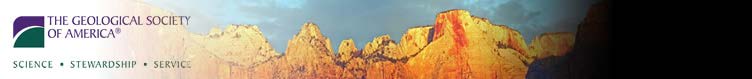 GeoCorps™ AmericaGEOCORPS POSITIONTo apply, visit: http://rock.geosociety.org/g_corps/apply.htmThis position is accepting applications immediately.Top of FormBottom of FormYour Organization:National Park ServicePublic Land Name:Natural Resource Stewardship and Science, Biological Resources DivisionPosition Type:Diversity or American Indian InternshipPosition Title:Human Dimensions Intern [Diversity Internship]Location:Fort Collins, COPosition Description:The GeoCorps participant will be responsible for assisting Human Dimensions staff in projects and materials in support of the Wildlife Conservation Branch (WCB) and Biological Resources Division (BRD) within the NPS Natural Resource Stewardship and Science Directorate (NRSS). NRSS is a Washington, DC Support Office, physically located in Fort Collins, CO about an hour north of Denver, CO. We provide technical assistance to parks across the country and also develop policy guidance and synthesize information on emerging conservation issues that affect multiple parks and regions. The Human Dimensions Program provides guidance and assists parks and regions in integrating information about people’s varied perceptions of biological resources and management to ensure that the public is considered and engaged in the stewardship of our national heritage. Theories and techniques from the social sciences and humanities are utilized to help managers better understand audiences and management contexts and use this knowledge to improve decision-making, stakeholder engagement, communication, and management outcomes that meet ecological and social needs today and into the future. The participant will work on a variety of research, outreach, and program assistance tasks. The participant’s main task will be data management, analysis, and report writing for national review of hunting, trapping, and fishing activities allowed in parks. The participant will be responsible for quality assurance and quality control of data collected through an online survey interface, contacting parks when necessary to ensure data accuracy. The participant will also synthesize data and prepare a report on the findings and will investigate data sharing and display options. In addition, the participant may assist with projects such as evaluation of the social outcomes of bioblitzes, development of tools for collaboration and civic engagement, and development of Human Dimensions program content for outlets such as web pages and program briefs. Prior to starting this position a government security background clearance will be required. This position is offered through the Geological Society of America’s GeoCorps Program in partnership with the National Park Service’s Geoscientists-in-the-Parks Program.Materials to be produced by participants:Participant will gain an in-depth understanding of national NPS programs and projects, learn data collection and synthesis techniques using social science methods, and enhance his/her writing and teamwork skills. Products: database content, reports, and webpage content and other outreach materials.Demonstrate the BLM/NPS/USFS site's active involvement in the success of the project:NPS WCB Human Dimensions staff will directly supervise the participant and will facilitate access to collaborators and resource managers at parks. The participant will work closely with other WCB staff, staff of the Water Resources Division Fisheries Management program, and staff of the Inventory and Monitoring Division on the main project related to hunting, trapping, and fishing activities across NPS. The participant’s supervisor will ensure collaboration with relevant staff and researchers in other Divisions and Programs as appropriate for additional projects.Identify and describe how the agency staff serving as the mentor(s) will provide the participant with valuable opportunities for learning and professional development:The participant will have many opportunities to interact with high level agency staff and network with managers in a Washington, DC office as well as in the field at parks across the nation. In addition, the participant will take online orientation trainings to NPS and will assist in and attend a seminar series on Interactions of Society and the Environment.Explain how the BLM/NPS/USFS site and the project will further diversity/inclusion/relevancy:The purpose of the Human Dimensions Program is to ensure that the public is considered and engaged in the stewardship of our national heritage. As such, most of our projects involve ways to ensure that diverse voices and perspectives are heard by managers.Qualifications:Applicants must have an undergraduate degree in human dimensions, biological resource management, wildlife biology, conservation biology, or other related field with a broad understanding of both biological and social science concepts and terminology. Graduate students, especially in the field of human dimensions of natural resource management, are preferred. The participant should have excellent computer skills (MS Office), organizational, technical and non-technical writing and editing, and oral and written communication skills, as well as an ability work well with others in a problem-solving capacity. Experience with database management and survey design is desirable. Applicant must have a valid driver’s license and a good driving record. Prior to starting this position a government security background clearance will be required.Position Dates:Seeking candidate ASAP, to begin in approximately early-mid May 2015 and ending in early-mid December 2015; start and end dates are somewhat flexible.Position Duration (in weeks):Approximately 30 weeksStipend Amount:$15,000 ($2,000/mo.)Travel Allowance:$500, travel allowance will be waived if selected candidate already resides in local commuting areaHousing Available:The participant will be responsible for finding housing in the Fort Collins, Colorado area. Numerous apartments/houses are available in the vicinity of the office. A personal vehicle is recommended. Public transportation can be used but is limited.Physical/Natural 
Environment:Located on Colorado’s Front Range about an hour from Denver, CO and Rocky Mountain National Park, BRD is the source for multidisciplinary expertise and guidance in support of efforts to protect, restore, and understand the National Park System's biological resources.Work Environment:The participant will interact with natural resources staff in an office setting and will regularly contact parks across the National Park System via email and phone. The participant will be expected to work 20 hours/week. Workspace, computer, necessary software and other equipment will be provided.